ZÁKLADNÍ UMĚLECKÁ ŠKOLA VE VLAŠIMI                 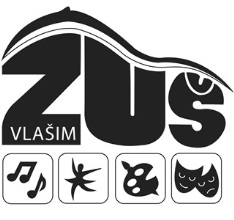 Jana Masaryka 935                                                                                                                                  Tel.:                                                                                                                                                                      Fax:  258 01   Vlašim                                                                                                                                          e-mail:  IČ: 70838810                                                                                                                                                                                                                                                                                           Ve Vlašimi dne 10.9.2020Věc: Objednávka č.37/70838810/2020Objednáváme u Vás:Multifunkční tiskárnu Xerox B 215 V       6 000 Kč+ aktualizace antivirové ochrany PC     15 000 KčCelkem  Za kladné vyřízení předem děkuji. Luboš Průša – ředitel ZUŠ VlašimMobil: Adresát: Q – SoftPavel KubrB.Martinů 426258 01 Vlašim